OBEC NĚMČICE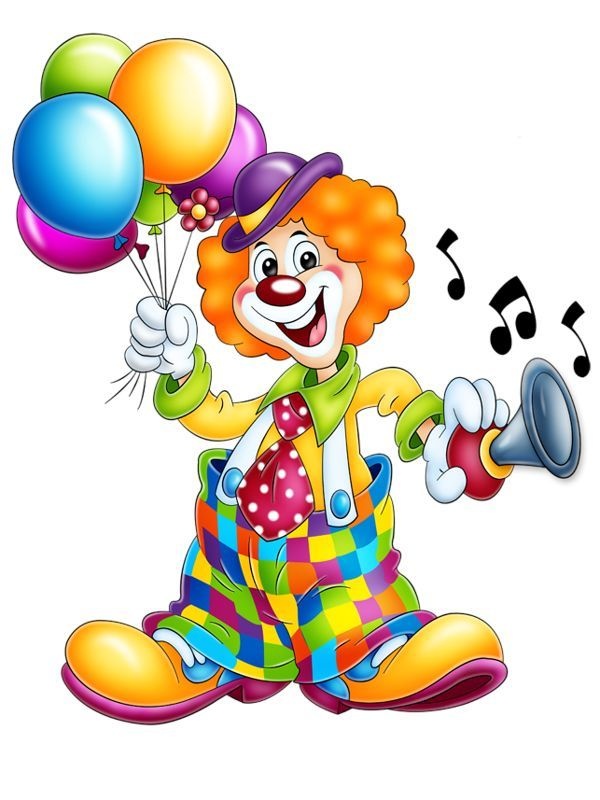        zve všechny děti a rodiče naDĚTSKÉ ŠIBŘINKYV SOBOTU 25. BŘEZNA OD 14.30HOD DO 17.00HODSÁL OBECNÍHO DOMU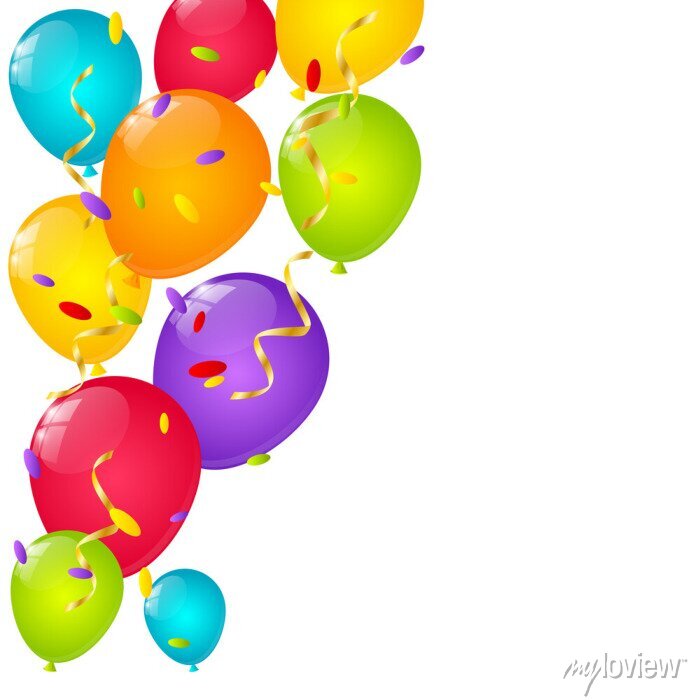 Připraveny budou hry , soutěže, tanec , tombola.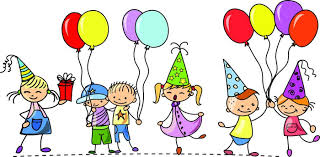 Těšíme se na Vás.